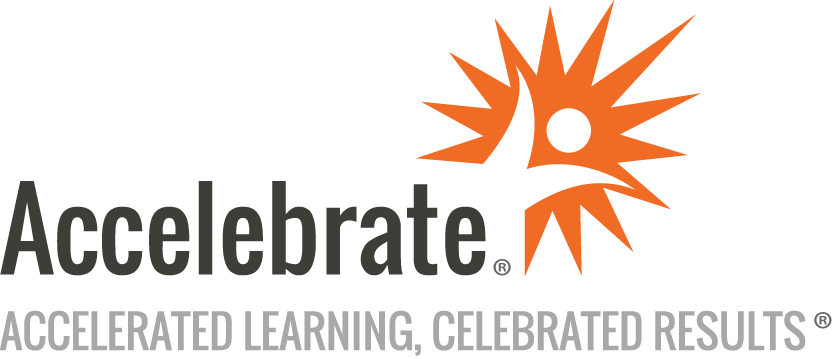 .NET 8: Modern Full-Stack DevelopmentCourse Number: NET-326
Duration: 2 daysOverviewThis .NET 8 training course teaches attendees how to use Microsoft's .NET 8 platform as the centerpiece of a tech stack that leverages modern C# features and integrates with other open-source languages and tools. The second day of this .NET course is dedicated to building a "green field" full-stack application.PrerequisitesStudents must have experience with the C# programming language and object-oriented programming concepts and some knowledge of HTML, CSS, and JavaScript concepts.MaterialsAll .NET 8 training students receive comprehensive courseware.Software Needed on Each Student PC.NET 8.0 SDKVisual Studio, VS Code, or RiderLab file bundle provided with the courseObjectivesMaster the fundamentals of .NET 8, including its evolution, SDKs, runtimes, editors, IDEs, and project typesDevelop web applications using ASP.NET MVC and Razor Pages, Minimal APIs, Blazor Server and WebAssembly, and class librariesDesign and develop modern C# applicationsImplement unit testing and source code repositories in .NET 8 projectsBuild a complete RESTful API using Blazor and Single Pages Applications (SPAs)Apply containerization and Docker to deploy .NET applicationsOutlineIntroduction Evolution of .NET.NET SDKs and RuntimesEditors and IDEsOverview of Project Types ASP.NET MVC and Razor PagesMinimal APIsBlazor Server and WebAssemblyClass Libraries and .NET Standard.NET MAUIDisadvantages of project templatesModern C# C#'s evolution as a multi-paradigm languagePillars of Functional ProgrammingNullable Reference TypesImmutabilityRecord TypesExceptions vs. ResultDesigning for ConcurrencyDeferred ExecutionMulti-Project Solutions Source Code RepositoriesProject ReferencesUnit TestingHands-On Case-Study Project (Day 2) Overview of RequirementsArchitectural ChoicesEntities and Business LogicData Persistence, EF, and LINQServer Generated ContentJavaScript, TypeScript, npm, htmx, and Tailwind CSSBuilding a RESTful APIAuthentication and Bearer TokensBlazor and Single Pages Applications (SPAs)C# on the ClientBlazor Render Modes in .NET 8Containerization and DockerConclusion